Vaginoplasty Hair Removal Template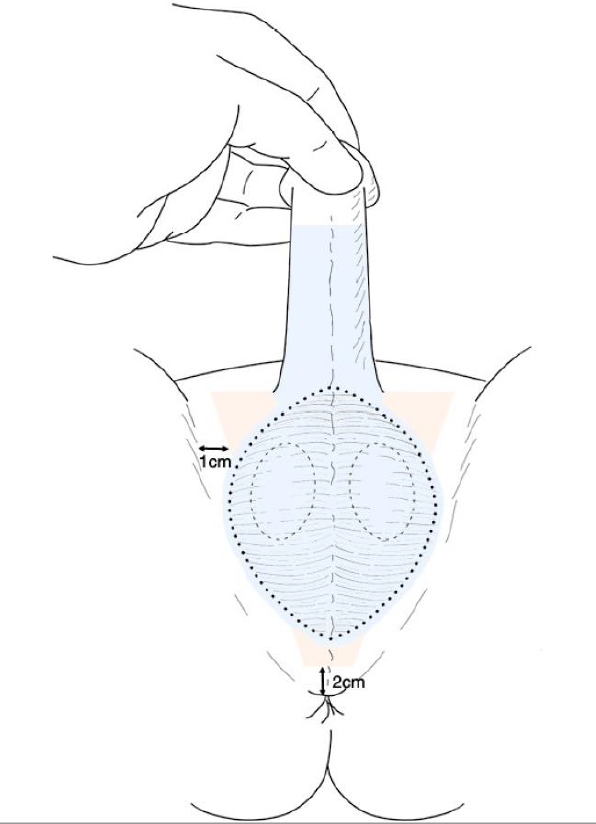 Area 1: Shaded in blue: Entire scrotum and penile shaftArea 2: Shaded pink triangular region: Groin and perineum, all skin more than 1cm from groin crease (beginning at the top of the penile shaft and ending 2cm above the anus)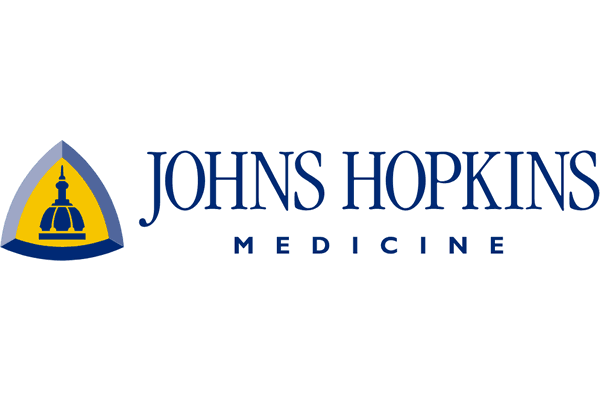 